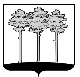 ГОРОДСКАЯ  ДУМА  ГОРОДА  ДИМИТРОВГРАДАУльяновской областиР Е Ш Е Н И Ег.Димитровград  15  июля  2020  года    	                                                                         № 48/367  Об отчёте о деятельности Главы города Димитровграда Ульяновской области за 2019 год, в том числе о решении вопросов, поставленных Городской Думой города Димитровграда  Ульяновской области На основании части 11.1 статьи 35 Федерального закона от 06.10.2003 №131-ФЗ «Об общих принципах организации местного самоуправления в Российской Федерации», пункта 37 части 1 статьи 40 Устава муниципального образования «Город Димитровград» Ульяновской области, рассмотрев отчет, представленный Главой города Димитровграда Ульяновской области Б.С.Павленко 29.04.2020 за №01-22/1495, Городская Дума города Димитровграда Ульяновской области третьего созыва решила:                    Отчёт о деятельности Главы города Димитровграда  Ульяновской области за 2019 год, в том числе о решении вопросов,  поставленных Городской Думой города Димитровграда Ульяновской области утвердить согласно приложению к настоящему решению.2. Установить, что настоящее решение и отчёт о деятельности Главы города Димитровграда Ульяновской области за 2019 год, в том числе о решении вопросов,  поставленных Городской Думой города Димитровграда Ульяновской области, подлежат официальному опубликованию и размещению в информационно-телекоммуникационной сети «Интернет» на официальном сайте Городской Думы города Димитровграда Ульяновской области (www.dumadgrad.ru).  Председатель Городской Думыгорода ДимитровградаУльяновской области                                                                           А.П.Ерышев                                                                  Приложение к решению Городской Думы города Димитровграда Ульяновской области третьего созыва от 15.07.2020 №48/367Отчёт о деятельности Главы города Димитровграда Ульяновской области за 2019 год, в том числе о решении вопросов,  поставленных Городской Думой города Димитровграда Ульяновской областиОтчёт о деятельности Главы города Димитровграда Ульяновской области (далее по тексту – Глава города) представлен в соответствии со статьёй 39 Устава муниципального образования «Город Димитровград» Ульяновской области (далее по тексту – Устав города).Правовой основой для исполнения Главой города своих полномочий являются Конституция Российской Федерации, Федеральный закон «Об общих принципах организации местного самоуправления в Российской Федерации», Устав муниципального образования «Город Димитровград» Ульяновской области, Регламент и решения Городской Думы города Димитровграда Ульяновской области (далее по тексту – Городская Дума),  иные правовые акты, затрагивающие сферу деятельности высшего должностного лица муниципального образования.В период с 1 января по 22 апреля 2019 года  исполнял обязанности Главы города А.Р.Гадальшин. С 22 апреля по 23 июля обязанности Главы города исполнял Ю.В.Черноусов. С 24 июля  исполнял обязанности Главы города Б.С.Павленко. 20 августа 2019 года на заседании Городской Думы по итогам процедуры тайного голосования большинством голосов депутатов Б.С. Павленко был избран Главой города.Глава города Димитровграда является высшим должностным лицом города и наделяется в соответствии с Федеральным законом и Уставом города собственными полномочиями по решению вопросов местного значения (статья 36 Устава города).Реализация данных полномочий – это итог деятельности всех органов местного самоуправления, в рамках своей компетенции. При этом роль Главы города является определяющей – он координировать деятельность всех органов местного самоуправления с целью полноценного решения приоритетных вопросов жизнедеятельности города, реализации планов и программ развития города, а также представляет Димитровград в отношениях с органами власти, гражданами и организациями.Одними из основных показателей эффективности исполнения полномочий в отчётном периоде являются итоги социально-экономического развития города, которые характеризуют результаты деятельности Главы города и всех органов местного самоуправления.Поэтому сначала - краткие итоги 2019 года.	Город существенно увеличил свои земельные владения - завершён процесс передачи массива в 452 гектара из федеральной собственности в муниципальную. На этой земле будут выделены участки многодетным семьям под строительство жилья. Вопрос стоял остро на протяжении последних 5 лет, и решение его было достигнуто благодаря большой работе, проведённой совместно с правительством области. Важно отметить, что на данной территории будут размещены объекты социальной инфраструктуры для создания комфортных условий проживания горожан.	Осенью  2019 года начаты работы по водопонижению Первомайского района, расширению иловых карт в Дубовой роще и расчистке ливневой канализации.	Большое внимание было уделено подготовке к зиме, и результат достигнут. Модернизировано 3 котельных, заменены наиболее изношенные участки сетей.  Отмечу важный момент: Димитровград вошёл в небольшое число муниципальных образований региона, получивших в 2019-м году "Паспорт готовности к отопительному сезону" по итогам проверки Ростехнадзора. 	С должным качеством завершены все ремонтные работы, в том числе в дорожном хозяйстве. Капитально отремонтированы: улица Красноармейская, 9 дорог к садовым обществам и важные участки городских магистралей (ул.Прониной, дорога к железнодорожному вокзалу, перекрёсток ул.Куйбышева и пер.Енисейский; пер. Горный, ул. Власть Труда; перекрёсток автодорог по ул.Свирской и ул. 9-я Линия), а также площадь перед ЦКиД «Восход» и 4 пешеходных перехода на улице Черемшанской. Отремонтированы тротуары на ул. Народной, Октябрьской и к лицею №16; внутриквартальная дорога и тротуар на улице Лермонтова; заезды к домам на улицах Курчатова и Западной. На 2020 год запланирован ремонт 14 участков улично-дорожной сети.	Удалось запустить в работу баню в переулке Горном, услугами которой пользуются многие горожане.	Продолжилось благоустройство дворов и общественных территорий. В 2019 году в рамках федерального проекта «Формирование комфортной городской среды» благоустроены Парк духовности, Аллея учителей и 27 дворов. Начаты работы по подготовке площадки в парке «Молодёжный». В план 2020 года включено 30 дворов и три общественных пространства: парк «Молодёжный», набережная Верхнего пруда и прибрежная зона вдоль реки Мелекесски по улице Циолковского. На эти цели будет направлено 81,46 миллиона рублей – из федерального, регионального и местного бюджета.	В 2020 году также предстоит завершить капитальный ремонт школы №10 - в сентябре она должна принять своих учеников. В течение 2019 года ремонт продолжался.	В числе приоритетов бюджетной политики было погашение муниципального долга. В 2019 году нам удалось перекредитоваться под более низкий процент, сумма экономии составила более 5 млн рублей, что довольно значительно. В 2019 году на погашение задолженности перед предпринимателями направлено 59,3 млн р. В бюджете 2020 года на эти цели предусмотрено 95,7 млн р. Финансирование в 2020 году началось именно с погашения кредиторской задолженности - было погашено 22,2 млн рублей по долгам прежних лет. 	В условиях острой нехватки средств проведена кропотливая работа, чтобы бюджет был взвешенным, сбалансированным, социально ориентированным предусмотрены все жизненно необходимые расходы и сокращены неэффективные. Проект бюджета 2020 года был разработан и передан в Городскую Думу  в установленные сроки и с соблюдением всех установленных законом процедур. Был принят практически единогласно 18 декабря 2019 года.	Бюджетная политика тесно связана с развитием экономики города в целом. И в этом отношении большое внимание уделялось работе по повышению инвестиционной привлекательности города, особенно реализации тех преимуществ, которые даёт статус ТОСЭР.  За 2019 год в Димитровграде число резидентов ТОСЭР достигло 8, 4 из них размещены на площадке ДИП "Мастер". В течение всего года оказывалось содействие развитию этого индустриального парка, находящегося на территории АО «ДААЗ», проводились встречи с потенциальными инвесторами, заинтересованными в размещении на площадях ДИП "Мастер" своих производств в рамках программы ТОСЭР.В сентябре 2019 года был зарегистрирован как резидент ТОСЭР  на территории индустриального парка «ДИП Мастер» ООО «Димитровградский арматурный завод». Этот инвестпроект предусматривает создание производства линейно-подвесной арматуры для воздушно-распределительных сетей. В первый год работы для реализации проекта будет создано 31 рабочее место, всего же – 52. Предприятие начало работу в декабре 2019 года. Срок реализации проекта - 10 лет.В июне 2019 года получило статус резидента ТОСЭР ООО «Полесье ДГ». Первое в России производство пластмассовых игрушек белорусской компании «Полесье» открылось в Димитровграде 25 сентября. В 2020 году производственную площадь фабрики игрушек планируется увеличить до 28 тысяч квадратных метров, а количество сотрудников – до 150-300 человек. Шесть тысяч квадратных метров производственных площадей, более 200 миллионов рублей инвестиций предусматривает инвестпроект «Полесье – Димитровград».В октябре 2019 года была рассмотрена заявка от ООО «АвтоРУС Димитровград» с инвестиционным проектом «Создание производства жгутов проводов для альянса «Renault-Nissan». Так, в 2020 году предприятие создаст 114 новых рабочих мест, а в 2021 численность персонала должна составить 120 человек, а в консолидированный бюджет за весь период реализации проекта поступит более 66,5 млн рублей.В декабре 2019 года была рассмотрена заявка от потенциального крупного резидента ТОСЭР - ООО «ЕК Кемикал Поволжье». Цель этого инвестиционного проекта - строительство комплекса по производству сухих строительных смесей, грунтовочных и пропиточных составов на территории Димитровграда. Общая стоимость капитальных вложений составит 300 000 000 рублей, с НДС. Инвестиции будут направлены на строительство зданий и сооружений, приобретение машин и оборудования. Объем капитальных вложений составляет 250 млн рублей. В рамках реализации проекта планируется создание 56 новых постоянных рабочих мест, в том числе 20 единиц в первый год. Налог на доходы физических лиц в консолидированный бюджет за расчетный период реализации инвестпроекта составит 87808,3 тыс. рублей, в том числе в бюджет города - 26342,8 тысяч рублей. Данный проект имеет статус особо значимого социального проекта, производство будет расположено в промышленной зоне города.Работа с потенциальными инвесторами продолжается. Привлечение в город инвесторов и расширение налогооблагаемой базы является ключевым направлениям экономической политики муниципалитета.Статья 40. Полномочия Главы города1. Глава города Димитровграда:1) обеспечивает на территории города соблюдение настоящего Устава, решений Городской  Думы;В 2019 году обеспечивалось соблюдение Устава города и выполнение решений Городской Думы2) представляет город в отношениях с органами местного самоуправления других муниципальных образований, органами государственной власти, гражданами и организациями, без доверенности действует от имени города;Представление города Димитровграда в отношениях с государственными органами власти, обеспечение необходимого взаимодействия органов местного самоуправления с государственными органами власти, подписание соглашений и договоров в рамках межмуниципального и делового сотрудничества:В отчётном периоде Глава города Димитровграда неоднократно участвовал в заседаниях Правительства Ульяновской области, совещаниях, проводимых Губернатором Ульяновской области.Конструктивный диалог и практическое партнёрское взаимодействие муниципалитета с органами региональной власти осуществляется ради достижения общей цели – повышения уровня и качества жизни населения каждого муниципального образования и региона в целом. Это  межбюджетные отношения, наделение органов местного самоуправления государственными полномочиями, а также вопросы, требующие совместного решения.В 2019 году Глава города принимал участие в заседаниях Совета муниципальных образований Ульяновской области, в сессиях и заседаниях Совета региональных и местных властей Ульяновской области. Основные перспективы развития Димитровграда связаны с созданием в городе ядерно-инновационного кластера и, в частности, со вступлением в строй в конце 2019 года Центра медицинской радиологии, а также с реализацией в городе статуса территории опережающего социально-экономического развития (ТОСЭР), полученного в 2017 году, и работе по программе моногорода (статус моногорода первой категории был присвоен Димитровграду в 2015 году). Региональной и муниципальной властью выстроено конструктивное взаимодействие с Госкорпорацией «Росатом», Фондом поддержки моногородов и государственными структурами, курирующими территории опережающего социально-экономического развития.Глава города в сентябре 2019 года принял участие во Всероссийском форуме по развитию территорий, который проходил в Великом Новгороде и в ходе которого обсуждались в том числе и вопросы поддержки Димитровграда со стороны Фонда моногородов. На форуме решались также вопросы привлечение инвестиций, содействия развитию малого и среднего бизнеса, обсуждалась реализация на местах федеральной программы формирования комфортной городской среды и реализация национальных проектов до 2024 года.В декабре в Ульяновске глава города представлял Димитровграде на XI бизнес-форуме «Деловой климат в России», где также обсуждались приоритетные направления деятельности муниципалитетов.	Представление города в отношениях с общественными организациями и гражданами:При поддержке Главы города активно работают Общественная палата города, городской Совет ветеранов, Комитет солдатских матерей «Сыновья», женсовет, Совет по осуществлению общественного контроля, другие общественные организации и объединения. Всего в Димитровграде зарегистрировано 260 общественных организаций и объединений, 130 из них имеют статус юридического лица. Наиболее активны- порядка 30-ти.Димитровград – многонациональный город, в котором проживают граждане 32 национальностей, исповедующие различные религии. Глава города, депутаты Городской Думы, исполнительная власть, гражданское сообщество прикладывают совместные усилия для сохранения  межконфессионального и межнационального мира и согласия, поддержки инициатив национально-культурных автономий. Национальные, религиозные праздники, дни национальных культур прочно вошли в календарь городских мероприятий. Глава города в 2019 году участвовал во многих общественно значимых городских мероприятиях, в том числе в Дне дружбы народов, Дне города, в праздниках Сабантуй и Троица, в Фестивале творчества ТОСов Ульяновской области, в Днях национальных культур, в Межрегиональном фестивале солдатской песне "От АфганадоЧечни" и Межрегиональном театральном фестивале городов-атомщиков "Театральный АтомГрад", а также в ряде других значимых мероприятий, проходивших на территории города.3) подписывает и обнародует в порядке, установленном настоящим Уставом, нормативные правовые акты, принятые Городской Думой;(пункт 3 части 1 в редакции решения от 24.04.2019 №20/164)Подписано и обнародовано 87 нормативных правовых акта в порядке, установленном настоящим Уставом, принятые Городской Думой.4) имеет право отклонить принятое решение Городской Думы. В этом случае указанное решение в течение 10 дней возвращается в Городскую Думу с мотивированным обоснованием его отклонения, либо с предложениями о внесении в него изменений и дополнений. Если Глава города отклонит решение, оно вновь рассматривается Городской Думой. Если при повторном рассмотрении указанное решение будет одобрено в ранее принятой редакции не менее чем двумя третями от числа депутатов, установленного настоящим Уставом для Городской Думы, оно подлежит подписанию Главой города в течение семи дней и обнародованию.В 2019 году со стороны Главы города было отклонено 1 решение, принятое Городской Думой: исполняющий обязанности Главы города А.Р.Гадальшин в марте 2019 года  наложил вето на решение Городской Думы относительно порядка проведения конкурса по отбору кандидатов на должность Главы города. Впоследствии решением Городской думы вето было снято.5) издаёт в пределах своих полномочий постановления и распоряжения, постановления и распоряжения Администрации города;За 2019 год издано: Постановлений Администрации города – 3538; Распоряжений Администрации города - 136; Постановлений Главы города -210; Распоряжений - 2.6) вправе требовать созыва внеочередного заседания Городской Думы;Требования о созыве внеочередного заседания Городской Думы не направлялись.8) обладает правом внесения проектов правовых актов на рассмотрение Городской Думы;За 2019 год Главой города на рассмотрение Городской Думой внесено 64 проекта правовых актов.9) организует контроль за исполнением решений Городской Думы и собственных правовых актов;Контроль за исполнением решений Городской Думы организован.10) организует прием граждан, рассмотрение предложений, заявлений, жалоб и иных обращений населения города;За 2019 год  поступило1828 обращений граждан  (в 2018 - 1691), из них письменных обращений 1575 (2018 – 1291), устных обращений 72 (2018- 34).   По итогам рассмотрения  8,7%  вопросов решены положительно, на  74,8 % гражданам даны разъяснения, по  0,7% вопросов меры приняты.В октябре 2019 года состоялась встреча Главы города и Администрации города в посёлке Дачном.Главой города  проведено 16 личных приема, в ходе приемов принято 72 заявителя (2018 - 13 приемов, принято 34 заявителя). Наибольшее количество поступивших вопросов затрагивают сферу коммунально-бытового хозяйств, всего  поступило  815  вопросов (2018 - 610), что составляет 38,9%  от общего числа поступивших вопросов. Второе место занимает вопрос строительства и благоустройства дорог и тротуаров, поступило 440 вопроса (2018 - 382) , что составляет  30% от общего количества поступивших вопросов.Третье место занимают жилищные вопросы, всего поступило 115  вопросов (2018 - 138), что составляет 5,5% от общего числа поступивших вопросов.Четвертое место занимают вопросы архитектуры  и строительства.  Всего поступило по 80 вопросов. (2018 - 72)  или 3,8% от общего количества поступивших вопросов. На пятом месте - вопросы землепользования. Всего поступило  62  вопроса (2018 - 72) или 2,9% от общего числа поступивших вопросов.11) обеспечивает согласованное функционирование и взаимодействие органов местного самоуправления по решению вопросов местного значения;Одним из важнейших условий развития муниципального образования является согласованная работа органов местного самоуправления.Глава города осуществлял руководство Администрацией города на принципах сотрудничества, обоснованности принятия решений, взаимной ответственности, согласованности и диалога при принятии важных решений по вопросам местного значения.Формированию конструктивных отношений между всеми структурными подразделениями Администрации города и межведомственному взаимодействию в решении вопросов местного значения способствовало проведение Главой города еженедельных аппаратных совещаний с участием руководителей федеральных структур и структурных подразделений, отраслевых (функциональных) органов Администрации города. В рамках данных совещаний вырабатывались совместные меры, направленные на дальнейшее социально-экономическое развитие города Димитровграда, создание благоприятных условий для проживания горожан, обсуждались актуальные проблемы жизнедеятельности города и пути их решения.Предметом особого внимания Главы города были проблемы, связанные с отопительным сезоном, содержанием и ремонтом автомобильных дорог, формированием архитектурного облика города, реализацией проекта "Формирование комфортной городской среды" и многие другие вопросы.  Данные вопросы регулярно обсуждались с руководителями соответствующих отраслевых (функциональных) органов Администрации города и депутатским корпусом.Была введена практика ежемесячных встреч Главы города с депутатами Городской Думы, где обсуждались наиболее острые и актуальные вопросы, заданные жителями города депутатам в округах. На все поставленные вопросы подготовлены обоснованные ответы.14) координирует деятельность созданных при нем совещательных органов (комиссий, советов, коллегии);В 2019 году продолжил свою работу Совет по межнациональным отношениям, основными целями которого являются согласование, координация и объединение действий  государственных органов, органов местного самоуправления, общественных объединений на территории города Димитровграда, направленных на создание условий  для реализации мер по  укреплению межнационального и межконфессионального согласия, обеспечению социальной и культурной адаптации мигрантов, профилактике межнациональных конфликтов. Состав Совета сформирован из числа наиболее авторитетных представителей общественных организаций, деятелей культуры.Деятельность Совета по межнациональным отношениям строилась в соответствии со Стратегией государственной национальной политики Российской Федерации и Указами Президента РФ в сфере межнациональных отношений. В 2019 году проведено 5 заседаний Совета.Рассмотрены вопросы: -Об изменениях в Стратегии государственной национальной политики Российской Федерации на период до 2025 года.- Миграционная ситуация. Сравнительный анализ миграционных процессов в 2017 и 2018 гг.  Прогноз на 2019 год; - О развитии отдела по работе с национально-культурными автономиями  при ЦКиД «Восход»;- Об участии делегаций Димитровграда в  областных национальных праздниках;  о подготовке областного Дня дружбы народов Ульяновской области на территории города Димитровграда.- О подготовке  мероприятий, посвященных 19-й годовщине канонизации архимандрита Гавриила;- О  профилактике проявлений экстремизма в социальных сетях; - О реализации проектов в этноконфессиональной сфере, получивших субсидии из местного бюджета,- О дальнейшем выходе газеты «Димитровград»;- О подготовке  мероприятий, посвященных Дню народного единства.В 2019 году проведено 12 заседаний Совета по вопросам осуществления общественного контроля. На заседаниях рассмотрены вопросы:- О расселении жильцов из домов, признанных ветхими и аварийными по адресам: ул.Прониной, 15, ул. Вокзальная, 40, в связи с массовыми обращениями граждан, проживающих в этих домах;- Отчёт от 09.03.2019 №06-о по результатам контрольного проведения мероприятия Контрольно-счётной палаты города Димитровграда совместно с Советом в рамках «Проверки законности и результативности использования бюджетных средств, выделенных в качестве субсидий на замену и установку оконных блоков в МБДОУ “Детский сад №52 Росинка”;- Итоги 2 и 3 этапов мониторинга мусорной реформы в целях осуществления общественного контроля рабочей группой Совета;- Ремонт городских дорог (график ремонта, сроки исполнения, стоимость ремонта отдельно по улицам);- Стоимость проезда в городском автотранспорте (распределение бюджетных средств, в целях социальной поддержки населения города, выраженной в виде снижения стоимости проезда, предоставленных автоперевозчику на закупку современных автобусов);- Рассмотрение вопроса о приёмке дороги в садовые общества “Черемшан” и “Черёмуха - (в рамках проведения общественной проверки эффективности реализации Проекта поддержки местных инициатив на территории МО Димитровград);- Вопрос обращения с твердыми коммунальными отходами (ТКО) и крупногабаритным мусором (КГМ);- По количеству питейных заведений в Димитровграде и продаже так называемых «фанфуриков»;- О ситуации на рынке продовольствия и качестве продуктов питания, реализуемых торговыми сетями города Димитровграда;- Итоги мониторинга качества работы общественного транспорта в Димитровграде.Продолжил работу Совет по культуре при главе города как постоянно действующий совещательный орган, обеспечивающий содействие Главе города и Администрации города в разработке концептуальных основополагающих и перспективных направлений в развитии основных сфер культуры: художественной литературы, изобразительного искусства, музыкального искусства, хореографии, библиотечного дела, музейного дела, краеведения, культурологии, культурного (событийного) туризма в городе Димитровграде. Продолжил работу Совет по продвижению чтения и книгоиздания.Работает коллегия по спорту, участвуя в решении наиболее важных для спортивной общественности вопросов.Глава города является председателем антитеррористической комиссии муниципального образования «Город Димитровград». В состав Комиссии входят представители правоохранительных органов. В 2019 году проведено 4 заседания. Деятельность комиссии направлена на принятие дополнительных мер по обеспечению безопасности на территории города в период подготовки и проведения празднования майских праздников, летних оздоровительных лагерей, подготовки к началу учебного года, и других праздничных и массовых мероприятий, антитеррористической защищённости потенциальных объектов террористических посягательств, координацию усилий органов местного самоуправления, правоохранительных структур, бизнеса и гражданского общества, направленных на снижение уровня радикализации населения, устранение предпосылок для распространения террористической и экстремистской идеологии, усиление информационно-пропагандистской работы с населением в сфере профилактики терроризма и экстремизма.Глава города является председателем суженного заседания Администрации города по мобилизационной работе, на основании распоряжения Администрации города от 14.11.2019. В течение года проведено 6 заседаний комиссии.При первом заместителе Главы города создана рабочая группа по внедрению проектного управления (постановление от 28.01.2019 № 073).В целях контроля за реализацией муниципальной составляющей регионального компонента национальных проектов в 2019 году проведено 2 заседания (10 апреля, 13 декабря).Действует Координационный совет по развитию малого и среднего предпринимательства в городе Димитровграде. В 2019 году было проведено   9 заседаний Координационного совета.Работают следующие комиссии:1) Комиссия по подготовке Правил землепользования и  застройки;2) Комиссия по внесению изменений в Генеральный план города Димитровграда;3) Рабочая группа по внесению изменений в схему размещения НТО;4) Топонимическая комиссия города Димитровграда Ульяновской области.Для координации действий по предупреждению и ликвидации чрезвычайных ситуаций, а также  для управления  силами и средствами РСЧС создана комиссия по предупреждению и ликвидации чрезвычайных ситуаций и обеспечению пожарной безопасности (Постановление Администрации города Димитровграда от 14.02.2019 № 255 «О комиссии по предупреждению и ликвидации чрезвычайных ситуаций и обеспечению пожарной безопасности Администрации города Димитровграда Ульяновской области»). За 2019 год проведено заседаний КЧС и ОПБ – 10, по вопросам: подготовке к пропуску паводковых вод в весенний период 2019 года; состояния противопожарного водоснабжения на территории города; об обеспечении безопасности при эксплуатации внутридомового и внутриквартирного газового оборудования в жилом секторе; о проведении превентивных мероприятий по предупреждению возможных чрезвычайных ситуаций на территории города Димитровграда, связанных с неблагоприятными погодными явлениями (сильный мокрый снег, усиление ветра, метель, на дорогах снежные заносы); о подготовке к весенне-летнему пожароопасному периоду 2019 года; о состоянии противопожарного водоснабжения на территории города Димитровграда; об организации и оборудовании мест массового отдыха населения к купальному сезону 2019 года и обеспечении безопасности людей на водных объектах города Димитровграда; о состоянии противопожарного водоснабжения на территории города Димитровграда; о состоянии пожарной безопасности на территории города, в том числе в детских оздоровительных лагерях; о  мерах по обеспечению безопасности людей на водных объектах; об организации работ по ликвидации аварийных ситуаций, связанных с неблагоприятными погодными явлениями (шквалистый ветер) на территории города Димитровграда; о подготовке технической базы и обеспечению  пожарной безопасности элеваторов, зернотоков и хлебоприемных пунктов в период уборки и организации хранения нового урожая; об обеспечении пожарной безопасности на объектах топливно-энергетического комплекса в осенне-зимний период 2019-2020 годов; о техническом состоянии муниципальной автоматизированной системы централизованной оповещения населения (МАСЦО) и локальной системы оповещения (ЛСО) на потенциально опасном объекте АО «ГНЦ НИИАР»; об устранении порыва газопровода высокого давления диаметром-57мм по ул. Свирская, д.32; о задачах по обеспечению пожарной безопасности в период подготовки и проведения новогодних и рождественских праздников.В конце 2019 года также принято решение о создании Молодёжного совета при Главе города Димитровграда и Совета директоров. Эти два коллегиальных органа призваны способствовать более эффективному решению стоящих перед муниципалитетом важных задач.15) обеспечивает создание межведомственной комиссии по обследованию мест массового пребывания людей в целях их категорирования;Во исполнение постановления Правительства Российской Федерации от 25.03.2015 № 272 «Об утверждении требований к антитеррористической защищенности мест массового пребывания людей и объектов (территорий), подлежащих обязательной охране войсками национальной гвардии Российской Федерации, и форм паспортов безопасности таких мест и объектов (территорий)» постановлением Главы города от 25.02.2016 № 29 утверждено «Положение о Межведомственной комиссии по обследованию мест массового пребывания людей на территории города Димитровграда Ульяновской области» (в редакции от 27.03.2017 № 99) и постановлением Главы города от 25.02.2016 № 30 (в редакции от 08.02.2018 № 31) утвержден состав данной Межведомственной комиссии. В 2019 году комиссия продолжала свою работу в утверждённом составе. 16) является руководителем штаба территориальной обороны, при условии введения на территории города военного положения;Штаб создаётся при условии введения на территории города военного положения.17) обеспечивает необходимое взаимодействие органов местного самоуправления города с территориальными структурами федеральных органов власти, органов государственной власти Ульяновской области при решении вопросов местного значения;В течение 2019 года руководители всех федеральных структур, действующих на территории Димитровграда, принимали участие в еженедельных аппаратных совещаниях, проводимых Главой города в Администрации города.Глава города и руководители структурных подразделений осуществляли взаимодействие с руководителями соответствующих структур областного Правительства. Проводились регулярные встречи с представителями МО МВД России «Димитровградский» и командиром народной дружины города Димитровграда, на которых обсуждались вопросы взаимодействия в обеспечении общественного порядка, в том числе в местах с массовым пребыванием людей, о состоянии работы и мерах по совершенствованию деятельности народной дружины города Димитровграда.Проводились встречи с представителями ФМБА РФ и Клинической больницы №172 ФМБА РФ по решению вопросов охраны здоровья населения города Димитровграда.Обеспечивалось взаимодействие с Правительством Ульяновской области, Военным комиссариатом города Димитровграда, Мелекесского и Новомалыклинского районов, МО МВД России «Димитровградский», отделом УФСБ России по Ульяновской области в г.Ульяновске при решении вопросов призыва в Вооружённые Силы РФ и других вопросов местного значения.18) в пределах своих полномочий подписывает от имени города соглашения, договоры с органами местного самоуправления других муниципальных образований, органами государственной власти и организациями;В 2019 году заключены следующие соглашения:Во исполнение федерального проекта «Жилье» в 2019 году между муниципалитетом и Правительством Ульяновской области было заключено Соглашение по вопросу ввода жилья. С учётом корректировок и темпов строительства плановым показателем было установлено 99 000 кв. метров. По итогам 2019 года было введено в эксплуатацию 99 350,8 кв. м, что составляет 100,4% к плановому показателю (в 2018 году - 98 020 кв.м).
В 2019 году, несмотря на достаточно непростую социально-экономическую и политическую обстановку в стране и нашем регионе, Администрацией города Димитровграда выполнены плановые показатели и обеспечено увеличение темпов роста жилищного строительства более чем на 1000 кв.м по сравнению с 2018 годом. Заключено уникальное отраслевое соглашение между региональным правительством и госкорпорацией «Росатом» в части развития территорий её присутствия. Налог от прибыли ГНЦ НИИАР, поступающий региональную казну, по данному соглашению направляется на социально значимые статьи в Димитровград. В 2019 году по этому соглашению произведена замена оконных блоков в детских дошкольных учреждениях, реализуется социальный проект по бесплатному для школьников проезду в транспорте. На следующие периоды в рамках соглашения стоят более масштабные задачи: по благоустройству городских территорий, созданию атомного класса на базе средних школ, строительству спортивных объектов, по реализации совместных культурных проектов. 26 августа в Администрации города подписано двустороннее соглашение между Управлением образования и руководителями транспортных организаций на осуществление бесплатных перевозок школьников.
             24 сентября 2019 года подписано четырёхстороннее соглашение между Правительством Ульяновской области, Администрацией города Димитровграда, Фондом социально-экономического развития Димитровграда и региональным оператором "Экосистема" по передаче городу 100 контейнерных площадок, благоустроенных региональным оператором в рамках акции "Подарок городу".20) представляет на рассмотрение и утверждение Городской Думы проект бюджета города и отчет о его исполнении;Проект городского бюджета на 2020 год и плановый период 2021 и 2022 годов был разработан Администрацией города в плановые сроки, прошёл публичные слушания и был представлен на рассмотрение в Городскую Думу до 31.10.2019. Состоялось несколько заседаний согласительной комиссии по проекту бюджета. В комиссию вошли представители Администрации города и Городской Думы – по 6 человек с каждой стороны, а также председатель Контрольно-счётной палаты. Было учтено множество нюансов, а также замечания и предложения горожан, высказанные в ходе публичных слушаний.
Поставлена задача – добиться увеличения доходов городской казны, а также снизить неэффективные бюджетные расходы. В проекте бюджета предусмотрены средства на самые насущные и первоочередные нужды города, на решение острых проблем, в том числе на восстановление ливневой канализации, ремонт дорог, замену окон в учреждениях образования и на ряд других важных направлений. В целом бюджет социально ориентирован. 18 декабря на заседании Городской Думы был принят бюджет города на 2020 год. «За» депутатами  было отдано 29 голосов из 30. Решение Городской Думы города от 18.12.2019 №37/26721) представляет на рассмотрение Городской Думы проекты нормативных актов о введении или отмене местных налогов, а также другие правовые акты, предусматривающие расходы, покрываемые за счет средств бюджета города;В течение 2019 года Городской Думой города Димитровграда Ульяновской области было рассмотрено и принято 13 изменений в решение о бюджете.22) формирует Администрацию города в соответствии с настоящим Уставом, представляет структуру и предельную численность Администрации города на утверждение Городской  Думе;	За 2019 год представление структуры Администрации города Димитровграда Ульяновской области на утверждение Городской Думе отделом осуществлялось единожды. Структура Администрации города Димитровграда Ульяновской области была утверждена  решением Городской Думы города Димитровграда Ульяновской области третьего созыва от 18.12.2019 № 37/273.23) назначает на должности заместителей Главы города, руководителей отраслевых (функциональных) органов Администрации города, её структурных подразделений и освобождает их от должности, а также назначает на должность руководителей муниципальных учреждений и освобождает  их  от  должности  путём  заключения   трудовых   договоров  в порядке, установленном законодательством о муниципальной службе и законодательством о труде;	В 2019 году Главой города Димитровграда были назначены 5 человек на должности муниципальной службы, отнесенные к высшей группе должностей муниципальной службы:- Галактионов Н.В. с 25.03.2019 заместитель Главы города (распоряжение от 21.03.2019 № 117-р/лс);- Черноусов Ю.В. с 18.04.2019 заместитель Главы города (распоряжение от 17.04.2019 № 166-р/лс);-Павленко Б.С с 23.07.2019 Первый заместитель Главы города (распоряжение от 23.07.2019 № 314-р/лс);-Гатауллин А.Н. с 14.10.2019 Первый заместитель Главы города (распоряжение от 14.10.2019 № 510-р/лс);- Большаков А.Н. с 10.12.2019 заместитель Главы города (распоряжение от 10.12.2019 № 619-р/лс);На должности руководителей отраслевых (функциональных) органов и начальников подразделений распоряжениями Администрации города назначены 8 человек, освобождены от должности 11 человек.В муниципальных казенных учреждениях, полномочия учредителя в отношении которых осуществляет Администрация города, были назначены 3 руководителя:- Илюхина Ю.В. с 22.02.2019 директор МКУ «Управление архитектуры и градостроительства» (распоряжение от 21.02.2019 № 67-р/лс);- Горошков Н.А. с 01.04.2019 директор МКУ «ДииП» (распоряжение от 29.03.2019 № 134-р/лс);- Бегинин А.С. с 03.06.2019 директор МКУ «СМТО» (распоряжение от 31.05.2019 № 232-р/лс);В 2019 году уволены руководители 3 руководителя МКУ: директор МКУ «Комитет по делам молодежи», директор МКУ «ДИИП», директор МКУ «СМТО».24) осуществляет руководство деятельностью исполнительно-распорядительного органа местного самоуправления - Администрации города, ее отраслевых (функциональных) органов по решению всех вопросов, отнесенных к полномочиям Администрации города, и утверждает положения о подразделениях Администрации города, не обладающих статусом юридического лица;Осуществлял руководство деятельностью исполнительно-распорядительного органа местного самоуправления – Администрации города, ее отраслевых (функциональных) органов по решению всех вопросов, отнесенных к полномочиям Администрации города посредством издания постановлений, распоряжений, поручений.25) принимает меры по обеспечению гласности и учета общественного мнения в работе Администрации города, представляет населению города и Городской Думе города ежегодный отчет о деятельности Администрации города;Деятельность главы города, Администрации города и её структурных подразделений освещается в средствах массовой информации и информпространстве на интернет-ресурсах. Информация ежедневно размещается на сайте Администрации города, на официальных страницах Администрации города и главы города в социальных сетях, в виде пресс-релизов рассылается в городские СМИ и общественные организации. За 2019 год было подготовлено и размещено 2848информационных сообщений по всем направлениям деятельности Администрации города и главы города. Даны ответы на 1258 обращений граждан в социальных сетях, по системе мониторинга «Инцидент-менеджмент».26) осуществляет функции руководителя главного распорядителя средств бюджета города по ведомственной принадлежности;Осуществляет полномочия в соответствии со ст.158 Бюджетного Кодекса Российской Федерации27) назначает на должность и освобождает от должности лиц, замещающих должности муниципальной службы в Администрации города, её (отраслевых) функциональных органах, а также лиц, осуществляющих техническое обеспечение деятельности Администрации города, её отраслевых (функциональных) органов;	За 2019 год на должности муниципальной службы было назначено (в т.ч. и в порядке перевода) 58 человек, освобождено с муниципальной службы 39 человек. Принято на работу для осуществления технического обеспечения деятельности Администрации города, ее отраслевых (функциональных) органов 42 человека, уволено по различным основаниям 36 человек.28) применяет в соответствии с законодательством меры поощрения и дисциплинарного взыскания к назначенным им должностным лицам, муниципальным служащим и иным работникам Администрации города, её отраслевых (функциональных) органов;	За 2019 год к дисциплинарным взысканиям привлечен 51 работник, в том числе 46 муниципальных служащих и 5 работников. Различными мерами поощрено (наградами Главы города, наградами Городской Думы) 43 работника.К наградам Губернатора Ульяновской области и Законодательного собрания Ульяновской области представлено и поощрено19 работников.29) утверждает штатное расписание Администрации города, её отраслевых (функциональных) органов;	Утверждены штатные расписания и штатные расстановки распоряжениями Администрации города:- от 06.03.2019 № 015-р,- от 19.04.2019 № 035-р,- от 05.09.2019 № 087-р,- 24.09.2019 № 093-р,- 08.10.2019 № 100-р,- 25.11.2019 № 118-р,- 25.11.2019 № 119-р,- 19.12.2019 № 131-р,- 09.01.2019 № 9-р/лс,- 07.03.2019 № 104-р/лс,- 19.04.2019 № 181-р/лс,- 24.09.2019 № 462-р/лс,- 09.10.2019 № 497-р/лс,- 18.12.2019 № 660-р/лс.30) открывает и закрывает счета (лицевые счета) в соответствии с действующим законодательством, подписывает финансовые документы;Открытие и ведение лицевых счетов  осуществляется на основании Приказа Управления финансов и муниципальных закупок города Димитровграда Ульяновской области «Об утверждении Порядка открытия и ведения лицевых счетов Управлением финансов и муниципальных закупок города Димитровграда Ульяновской области» от 15.02.2019 №11-О/Д	31) участвует в заседаниях Городской  Думы с правом совещательного голоса;	Глава города принимал участие во всех заседаниях Городской Думы, заисключениям случаев нахождения в командировках или в отпуске.	32) вносит в Городскую Думу на утверждение проекты документов стратегического развития города, иных муниципальных правовых актов, а также отчётов об их исполнении;	Стратегия развития города Димитровграда утверждена ранее, на период до 2030 года. Ежегодно в Городскую Думу представляется отчёт по исполнению Стратегии.33) рассматривает отчеты и доклады руководителей отраслевых (функциональных) органов Администрации города;В течение 2019 года Главой города систематически рассматривались отчёты и заслушивались доклады руководителей отраслевых (функциональных) органов Администрации города по основным направлениям деятельности и выполнению поручений.34) организует проверку деятельности отраслевых (функциональных) органов Администрации города;В 2019 году в рамках осуществления контроля в сфере закупок и внутреннего муниципального финансового контроля в сфере закупок обеспечения муниципальных нужд проведено 12 контрольных мероприятий.  Выявлено 58 нарушений.По итогам проведенных контрольных мероприятий руководителям субъектов проверок выдано 12 предписаний об обязательном исполнении требований об устранении выявленных нарушений законодательства Российской Федерации и иных нормативных правовых актов о контрактной системе в сфере закупок.Материалы по шести контрольным мероприятиям направлены в Контрольное управление администрации Губернатора Ульяновской области для принятия решения о возбуждении административного производства. Производства по 2 делам об административных правонарушениях прекращены в связи с малозначительностью, объявлено устное замечание.На одно должностное лицо составлен протокол об административном правонарушении по статье 15.15.10 КоАП РФ. Должностное лицо освобождено от административной ответственности за совершение административного правонарушения, предусмотренного ст. 15.15.10 КоАП РФ, с объявлением ему устного замечания (постановление мирового судьи судебного участка № 7 от 24.10.2019 № 5-799/2019).По результатам контрольных мероприятий, проведенных в 2019 году к работникам Администрации города, отраслевых (функциональных) органов и подведомственных муниципальных учреждений применены меры дисциплинарного взыскания и меры материального характера, в том числе:- замечаний - 3- выговор - 1- денежное взыскание (снижен размер стимулирующих выплат) - 2.Материалы по всем проведенным контрольным мероприятиям направлены в Прокуратуру города Димитровграда.36) организует исполнение бюджета города, распоряжается средствами бюджета города в соответствии с бюджетным законодательством Российской Федерации;Исполнение бюджета города осуществлялось на основании Приказа Управления финансов и муниципальных закупок города Димитровграда Ульяновской области «Об утверждении порядка исполнения бюджета города Димитровграда Ульяновской области по расходам и источникам финансирования дефицита бюджета города Димитровграда Ульяновской области» от 15.02.2019 №10-О/Д.37) не позднее 1 мая представляет в Городскую Думу отчёты о своей деятельности и о деятельности Администрации города, в том числе о решении вопросов, поставленных Городской Думой. По итогам рассмотрения отчётов Городская Дума принимает решения, которые вместе с отчетами подлежат официальному опубликованию;Отчёт в Городскую Думу представлен.38) проводит встречи делегаций, комиссий, представителей Правительства Ульяновской области, иных субъектов, предприятий и организаций города в пределах своих полномочий;В течение года проводились встречи делегаций, комиссий, представителей Правительства Ульяновской области, иных субъектов, предприятий и организаций города – см. начало Отчёта.39) утверждает документацию по планировке территории;За 2019 год утверждено 2 проекта планировки территории. Утвержден проект планировки и межевания территории для реконструкции части территории линейных объектов – автомобильных дорог по пр. Автостроителей и ул. Западная города Димитровграда Ульяновской области (постановление Администрации города от 29.05.2019 №1446). Утвержден проект планировки и межевания территории земельных участков с кадастровыми номерами 73:08:020501:864, 73:08:020501:866, расположенных по адресу: Ульяновская область, г.Димитровград, Западное шоссе (постановление Администрации города от 18.12.2019 №3334). Статья 41. Полномочия Главы города в сфере муниципально-частного партнерства            1. Глава города в сфере муниципально-частного партнерства:1) принимает решение о реализации проекта муниципально-частного партнерства, если публичным партнером является город либо планируется проведение совместного конкурса с участием  города (за исключением случая, в котором планируется проведение совместного конкурса с участием Российской Федерации, Ульяновской области, иного субъекта Российской Федерации);2) определяет орган местного самоуправления, уполномоченный на осуществление полномочий в сфере муниципально-частного партнерства;3) направляет в Правительство Ульяновской области проект муниципально-частного партнерства для проведения оценки эффективности проекта и определения его сравнительного преимущества в соответствии с частями 2-5 статьи 9 Федерального закона от 13.07.2015 №224-ФЗ «О государственно-частном партнерстве, муниципально-частном партнерстве в Российской Федерации и внесении изменений в отдельные законодательные акты Российской Федерации.В части нормативно-правового обеспечения постановлением Администрации города Димитровграда Ульяновской области утверждена рабочая группа по вопросам государственно-частного партнерства. Перечень объектов, в отношении которых планируется заключение концессионных соглашений и соглашений о МЧП размещен на сайте Администрации города.Статья 41.1. Полномочия Главы города в области мобилизационной                      подготовки и мобилизации1. Глава города несёт персональную ответственность за осуществление предусмотренных Федеральным законом от 26.02.1997 №31-ФЗ «О мобилизационной подготовке и мобилизации в Российской Федерации», другими федеральными законами и иными нормативными правовыми актами Российской Федерации в области мобилизационной подготовки и мобилизации полномочий и функций органов местного самоуправления и за исполнение обязанностей, возложенных Федеральным законом от 26.02.1997 №31-ФЗ «О мобилизационной подготовке и мобилизации в Российской Федерации», другими федеральными законами и иными нормативными правовыми актами Российской Федерации в области мобилизационной подготовки и мобилизации.	С целью совершенствования практических навыков и умений руководителей всех уровней по управлению муниципальным образованием при получении сигнала оповещения по поручению Главы города  ежеквартально проводились тренировки по отработке практических действий дежурными диспетчерами ЕДДС. Проводились тренировки по сбору руководящего состава и работников  администрации города в рабочее и нерабочее время при получении сигнала оповещения. После проведения тренировок проводилось уточнение системы оповещения. В соответствии с утвержденными планами проверок совместно с военным комиссариатом в 2019 году проведены проверки готовности мобилизационных ресурсов и качество ведения воинского учета и бронирования граждан, пребывающих в запасе в организациях города.При проведении проверок оказана методическая помощь работникам организаций, ответственных за ведение воинского учета и бронирования граждан, пребывающих в запасе. Проведена корректировка картотеки организаций муниципального образования, в которых ведется воинский учёт и бронирование граждан, пребывающих в запасе.Проведен анализ обеспеченности трудовыми ресурсами организаций города, из числа граждан, пребывающих в запасе.2. Глава города является председателем призывной комиссии по мобилизации граждан, создаваемой в городе.Состав призывной комиссии по мобилизации граждан муниципального образования «Город Димитровград» Ульяновской области утвержден решением суженного заседания Правительства Ульяновской области от 01.08.2019 № 8 «О создании в Ульяновской области призывных комиссий по мобилизации граждан». Глава города является председателем призывной комиссии по мобилизации граждан. В работе призывной комиссии участвовал постоянно.Подводя итоги 2019 года, следует отметить, что муниципальная власть совместно с Правительством Ульяновской области определили единый вектор развития и последовательно следуют этому курсу. Несомненно, что на состоянии городской экономики не могут не сказываться и политическая нестабильность ситуации в 2019 году, и общая экономическая обстановка в стране, в том числе падение курса рубля, западные санкции. Но, несмотря на сложности, наши приоритеты остаются неизменными – это обеспечение всех условий, необходимых для полноценной жизнедеятельности города, сохранение социальной стабильности и межнационального согласия, обеспечение условий для безопасности жителей и соблюдения законности на территории города, а также реализация важнейших социальных задач.Глава города Димитровграда Б.С.Павленко выделяет ряд основных направлений работы:В сфере экономики и бюджетно-финансовом сектореВ сфере экономики, бюджета и финансов нужно реализовать комплекс мер, направленных на  формирование благоприятного хозяйственного климата и увеличение объема инвестиций. Необходимо обеспечить диверсификацию экономики и её сбалансированность. Предстоит также уделить внимание технологическому обновлению производственной деятельности, повышению значимости инноваций. Выработать комплекс мер, способствующих пополнению местного бюджета. Параллельно нужно добиться повышения эффективности использования бюджетных средств.Эти главные цели достигаются через выполнение ряда задач.Привлечение в город инвестицийПланируемые действия:1) Снижение административных барьеров на пути развития предпринимательства, упрощение порядка и сокращение сроков согласования  инвестиционных проектов, развитие здоровой конкуренции в предпринимательской среде;2) Создание благоприятных условий для  привлечения инвестиций в сферу жилищно-коммунального хозяйства; поддержка проектов модернизации систем городской инфраструктуры, проектов создания новых высокотехнологичных производств;3) Конструктивное взаимодействие органов местного самоуправления с бизнес-сообществом в поиске взаимоприемлемых решений по регулированию хозяйственной деятельности по пресечению коррупции;4) Широкая пропаганда инвестиционных возможностей Димитровграда;5) Совершенствование системы муниципального заказа. Поддержание конкурентной среды и повышение эффективности муниципальных закупок в целях экономии бюджетных средств;6) Регулярное участие города в инвестиционных выставках, ярмарках и конференциях по вопросам привлечения инвестиций;7) Формирование информационной базы, содержащей сведения обинвестпроектах, объектах муниципальной собственности, которые могут быть задействованы в инвестиционной деятельности;8) Обеспечение публичности процесса рассмотрения и согласования инвестиционных проектов и программ, затрагивающих интересы жителей;Увеличение доходной части бюджета города и повышение эффективности бюджетных расходовПланируемые действия:1) Оптимизация расходов на организацию деятельности муниципальных структур в целях сокращения неэффективных бюджетных трат;2) Планирование бюджетных расходов с учётом приоритетов социально-экономического развития города;3) Совершенствование внутреннего финансового контроля;4) Совершенствование программно-целевых методов распоряжения бюджетными средствами и оценки эффективности их применения;5) Совершенствование реестра расходных обязательств. Решение о бюджетных расходах должно приниматься только при соблюдении двух обязательных условий:  после всесторонней оценки их эффективности и при наличии финансовых ресурсов;6) Регулярный мониторинг качества финансового менеджмента в структурных подразделениях муниципалитета;7) Контроль муниципальных заданий и их финансового обеспечения;8) Постоянный мониторинг соответствия качества предоставляемых муниципальных услуг утвержденным стандартам.Развитие системы поддержки предпринимательстваПланируемые действия:1) Поддержка  малых предприятий, работающих в приоритетных для развития города направлениях;2) Содействие развитию производственных зон, обеспечению их необходимыми инженерно-энергетической и транспортной инфраструктурами;3) Мониторинг результатов финансово-хозяйственной деятельности крупных городских предприятий;4) Содействие развитию новых конкурентоспособных направлений хозяйственной деятельности, в том числе в сфере высоких технологий.Содействие модернизации и технологическому обновлению экономики, повышению значимости инноваций1) Реализация программ энергосбережения;2) Проведение инновационных выставок, ярмарок и форумов;3) Разработка системы целевых ориентиров повышения энергоэффективности в рамках социально-экономического и бюджетного планирования. Повышение качества городской средыДанное направление предполагает активные действия администрации города по созданию комфортных условий для проживания граждан и возможностей для дальнейшего развития городской экономики. Планируемые действия:1) Разработка и реализация мер, направленных на повышение платежной дисциплины потребителей;2) Ремонт дорог;3) Совершенствование системы озеленения города;4) Благоустройство парковых зон и мест отдыха;5) Переселение граждан из ветхого и аварийного фонда;6) Стимулирование жилищного строительства;7) Капитальный ремонт жилищного фонда;8) Реализация программы энергосбережения.Преобразования в  социальной сфереПланируемые действия:1) Реконструкция и ремонт действующих спортивных сооружений;2) Строительство, реконструкция, капитальный ремонт дошкольных образовательных учреждений;3) Поддержка лучших образовательных учреждений, талантливых педагогов и одарённых детей;4) Укрепление материально-технической базы образовательных учреждений;5) Оснащение современным учебно-игровым, компьютерным оборудованием и программным обеспечением дошкольных учреждений;6) Участие в федеральных и областных программах поддержки квалифицированных кадров для сохранения и развития трудового потенциала города;7) Создание условий для высококачественного и доступного всем категориям населения общего и дополнительного образования детей;8) Обеспечение всех нуждающихся местами в детских дошкольных учреждениях;9) Развитие системы высшего и среднего профессионального образования. Активизация профориентационной работы. Целевая подготовка специалистов с высшим образованием с учётом потребностей городского рынка труда;10) Формирование у горожан, прежде всего, в молодёжной среде стремления к здоровому образу жизни  и создание условий для реализации этого стремления. Организация профилактических мероприятий;11) Сохранение и развитие народных художественных промыслов, поддержка ремесленников;12) Сохранение исторического и культурного наследия (исторических зданий, памятников, музейных  и библиотечных фондов);13) Развитие туристической отрасли на базе природных и историко-культурных ресурсов города;14) Увеличение объема и улучшение качества услуг учреждений культуры;15) Укрепление материально-технической базы отрасли культуры. Капитальный ремонт учреждений  объектов культуры;16) Повышение уровня квалификации работников культуры и повышение оплаты их труда;17) Поддержка творческих коллективов Димитровграда и популяризация их деятельности;18) Привлечение творческих людей к разработке и реализации проектов по созданию положительного имиджа города;Повышение уровня общественной безопасностиПланируемые действия:1) Реализация комплексной программы «Безопасный город». Установка в местах массового пребывания людей системы видеонаблюдения;2) Обеспечение действия автоматизированной системы фиксации нарушений правил дорожного движения;3) Активизация работы по профилактике правонарушений;4) Организация совместных межведомственных мероприятий в отношении групп риска: неблагополучных семей и лиц, состоящих на учете в правоохранительных органах;5) Разработка и реализация антитеррористических мероприятий.Совершенствование сферы управленияПланируемые действия:1) Создание эффективной системы управления структурными подразделениями администрации;2) Исключение дублирующих управленческих функций;3) Широкое внедрение информационных технологий;4) Формирование кадрового резерва, внедрение системы планирования карьеры муниципальных служащих;5) Разработка и внедрение единой системы планирования (стратегическое видение и приоритеты, среднесрочные и оперативные планы);6) Разработка и внедрение системы контрольных показателей деятельности всех подразделений. Показатели должны отражать уровень достижения поставленных целей, удовлетворенность населения работой подразделения, бюджетную эффективность данной деятельности.